第五届中欧绿色高性能涂料技术研讨会
参会回执表* 为方便会务组订房及备餐等相关会务工作，请参会代表于7月15日前回复回执。传真：010-62252824 / 67607320  E-mail: tlylb@163.com   582988411@qq.com三、会议时间2019年7月23日报到；7月24日~25日全天培训； 7月26日返程四、会议地址会议酒店：杭州龙禧福朋喜来登酒店（杭州市滨江区东信大道868号）。五、参会费用会议费：会员单位1800元/人，非会员单位2500元/人住宿统一安排，费用自理，住宿费优惠价500元/间•晚。收费单位：北京涂博国际展览有限公司银行账号：0200022309006855729开户行名称：工商银行北京六铺炕支行六、会议联络联系人：齐祥昭13691145077李 力 13581567188/tlylb@163.com丁艳梅 13683517455邢  洋 13810067488  582988411@qq.com张溦溦13701206632牛长睿13366150895 赵中国13717589022冯立辉13146685581徐艳13911991272 戴科荐  13738192821  吴晓明 18906688100传  真：010-67607320 / 010-62252824会议最新动态http://www.chinacoatingnet.com/meeting/show.php?itemid=45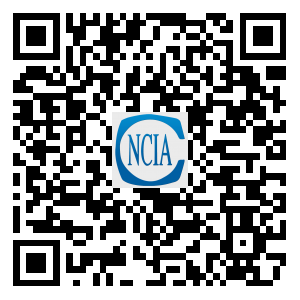 姓 名性别职 务 传  真联系电话联系电话E-mail工作单位邮编邮编通讯地址住宿日期总订房       间总订房       间总订房       间住宿单间是  ○     是  ○     标间合住○    独住○合住○    独住○